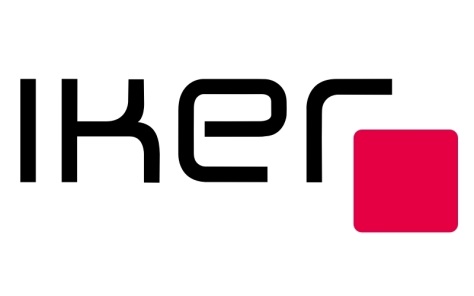 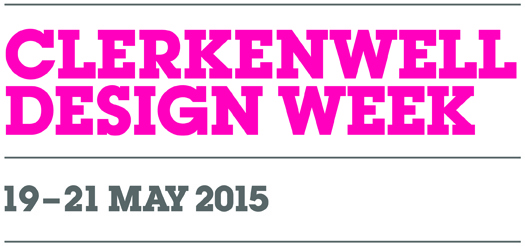 Maple - simply organic.Kolekcja Maple polskiego producenta mebli Iker czerpie inspirację z natury łącząc ergonomiczne kształty dostosowujące się do ludzkiego ciała z miękkością naturalnego materiału – drewna.Stoły MapleStoły z kolekcji Maple zaprojektowane zostały z myślą o niewielkich wnętrzach mieszkalnych oraz przestrzeniach publicznych. Do wyprodukowania stołów używane są najwyższej jakości sklejki
 i laminaty, dzięki czemu długo zachowują one swoje właściwości i piękny wygląd. Paleta barw kolekcji Maple jest niezwykle szeroka. Do tej pory firma proponowała swoim klientom 
aż 8 kolorów krzeseł i stołów. W tym roku firma Iker postanowiła wprowadzić na rynek kolejną, dziewiątą wersję kolorystyczną kolekcji.  Przedstawiamy krzesła i stoły Maple w najmodniejszym niebieskim!  Stół Maple 04Głównymi cechami stołu Maple 04 jest jego oryginalny kształt oraz wysoka jakość wykonania. 
Cała kolekcja Maple jest ze sobą spójna i kompatybilna, co pozwala stworzyć nowoczesne zestawy 
do każdego wnętrza. Kształt blatu stołu nawiązuje do opływowego projektu siedziska krzeseł Maple. Stelaże mebli mają tą samą konstrukcję, która nadaje im lekkości i oryginalności tworząc klasyczne połączenie drewna z metalem. Do stołu M04 można dostawić 6 krzeseł z kolekcji Maple. Dzięki bogatej kolorystyce, poza standardowymi, jednokolorowymi zestawami, możemy również stworzyć barwne aranżacje zarówno do wnętrz nowoczesnych, jak i tradycyjnych.Stół Maple MidTen 4-osobowy stół to rozwiązanie do niewielkich pomieszczeń, gdzie istotę aranżacji stanowi ponadczasowy design i funkcjonalność. Oddając w Państwa ręce stół Maple jesteśmy pewni wysokiej jakości jego wykonania, a przez to trwałości i użyteczności. W połączeniu z krzesłami Maple  uzyskujemy  zestaw kolorowych mebli do każdego rodzaju wnętrza.Iker.com.pl                                       Ikershop.com                                                    Onandondesigns.comStół Maple 05Stół Maple 05 to wersja nowoczesnego stołu dla dwóch osób. Oryginalny kształt blatu, stelaż nawiązujący do projektu krzesła Maple oraz świeży design sprawiają,  że Maple 05 to propozycja
do niewielkich wnętrz, gdzie ważne jest dbanie o szczegóły i przywiązanie uwagi do najistotniejszych elementów wyposażenia. Maple to nie tylko meble, ale również styl i jakość, których odzwierciedlenie znajdziecie Państwo w każdym projekcie sygnowanym logiem IKER.WertelOberfellStudio WertelOberfell, www.werteloberfell.com﻿, zostało założone w 2007 roku przez Gernot Oberfell (1975) i Jan Wertel (1976). Obaj studiowali wzornictwo przemysłowe w Stuttgart 
w Państwowej Wyższej Szkole Sztuk Pięknych, w szkole, która jest oparta na zasadach Ulmer Schule i Bauhaus. 
Studio miało siedzibę w Londynie i Monachium. W tym okresie pracowali kilka lat dla Ross Lovegrove Studio. Zakres projektowy jest szeroki. Pracują dla takich firm jak Sony, Yamagiwa, MgX przez Materialise, Iker, BN Office Solution, DuPont Corian i inne. Niektóre z prac WertelOberfell były wystawiane w wielu muzeach na całym świecie. Są częścią stałych kolekcji Metropolitan Museum of Art w Nowym Jorku i Victoria & Albert Museum 
w Londynie. Twórczość Jana i Gernota to połączenie logiki i doskonałości form organicznych. W sposób optymalny wykorzystują właściwości materiałów, procesów produkcyjnych 
a zwłaszcza ergonomii.Iker.com.pl                                       Ikershop.com                                                    Onandondesigns.com